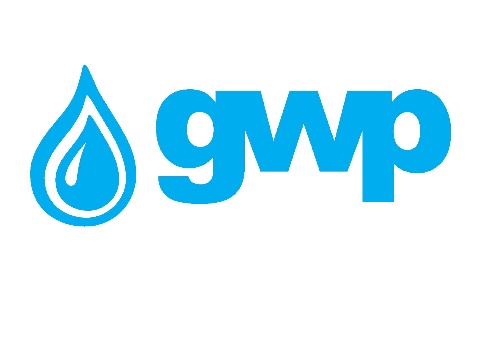 Electronic Tender DocumentationOn the purchase of a water meters’ test benches (laboratory)1.1 Name of the procurement objectGeorgian Water and Power Ltd (GWP, ID 203826002) announces an electronic tender for: Water Meters test benches in accordance to the requirements presented in this document. 1.2. Description of procurement object (terms of reference):  Quantity and specification are presented in Annex 1.1.3 Terms of referenceBesides the specification presented in Annex 1, the bidder should consider that the offer must include delivery, installation, commissioning and training service. 1.4 Form and place of delivery of goodsGeorgian Water and Power Ltd (GWP) Place of delivery: Warehouse of "Georgian Water and Power" Ltd, Tskalsadeni N7. 1.5 Payment termsPayment will be made by consignment, with non-cash payment within 30 (thirty) calendar days after receiving the goods and signing of the relevant acceptance certificate and / or relevant documents. In case of requesting an advance payment, you must submit an advance payment guarantee, which must be issued by a bank licensed by Georgia or a bank of a member country of the Organization for Economic Cooperation and Development (OECD).1.6 Data to be uploaded / submitted by the bidder in the electronic tender:Detailed technical proposal outlining scope of supply (detailed specification of the proposed test benches, as well as warranty conditions, installation, commissioning and support in accreditation of the procured items as well as deliverables, exclusions, conditions, stipulations and assumptions); Similar Experience (provision of test benches, installation, training etc) – minimum three project descriptions including location, Clients, relevance to the current project. The employer has the right to request Bidder to submit copies of the contract, acceptance certificate and/or similar documents, for the Project presented under this clause;References – minimum three references including company name, contact address, phone number and email addresses;Proposed subcontractors (if applicable) including company name, description of proposed role and summary of qualifications;Excerpt from Entrepreneurs’ Register / Chamber of Commerce showing authorized signatories and confirming that the Tenderer is not under reorganization or liquidation;List of exclusions and deviations of proposal compared with tender specifications;Consent to these tender conditions, for which a signed tender application must be submitted;Delivery terms and conditions;Time schedule (delivery, installation, commissioning, training);Financial Proposal (including but not limited to prices of the goods and service to be provided, together with the proposed payment schedule).Note:All documents and / or information created by the bidder uploaded in the electronic tender must be signed by an authorized person (if necessary, a power of attorney must be uploaded);All documents and / or information created by the bidder must be confirmed by the electronic signature of the authorized person or the electronic stamp of the company.If the bidder is a foreign enterprise that is not registered in Georgia, bidder can send the bid via e-mail, which is indicated in the contact information of this tender documentation.Also, if some technical problem will arise, during bid submission on tender site, the bidder can send a proposal on the e-mail specified in the tender documents. We would like to state that the proposal must be submitted by e-mail no later than 18:00 on March 6, 2024.1.7 Signing a contractWithin the framework of this e-tender, a single contract will be concluded in accordance with the draft contract and the tender proposal attached to this tender.1.8 Other requirements1.8.1 At the time of submission of the proposal, the bidder should not be:• in the process of bankruptcy;• In the process of liquidation;• In a state of temporary suspension of activities.1.8.2 Presentation of prices is allowed only Euro. Prices should include all costs and taxes (including VAT if applicable) related to the providing, installation and other requirements foreseen by this tender.1.8.3 The bid submitted by the bidder must be valid for 60 (sixty) calendar days from the date of receipt of bids.1.8.4 The Procurer (Georgian Water and Power LLC (GWP, JSC 203826002) reserves the right to set the deadline for the tender, change the terms of the tender, notify the tender participants in a timely manner, or terminate the tender at any stage.The Purchaser (Georgian Water and Power Ltd (GWP, ID 203826002) will identify the winning supplier to the Tender Commission and notify all participating companies of the decision. The evaluation of the bids will be conducted based on technical and financial proposals received.The Purchaser (Georgian Water and Power Ltd (GWP, ID 203826002) is not obliged to provide the participating company with a verbal or written explanation of any decision regarding the competition.The Purchaser (Georgian Water and Power LLC (GWP, ID 203826002) reserves the right to verify any information received from the Bidders, as well as to obtain information about the Bidder Company or its activities. If it is proved that the information provided by the bidder is not true or falsified, the bidder will be disqualified.Please note that the Purchaser (Georgian Water and Power Ltd (GWP, ID  203826002) will not receive any oral inquiries for additional information, except by telephone.Note: Any other information obtained by other means will not be official and does not give rise to any liability on the part of the Purchaser (Georgian Water and Power LLC (GWP, ID 203826002)).1.9 Information for e-tender participants1.9.1 Any questions during the tender process must be in writing and the online Q&A mode of tenders.ge portal must be used;1.9.2 To participate in the electronic tender, the company must be registered on the website www.tenders.ge 1.9.3 Instructions for participation in the electronic tender on tenders.ge can be found in the attached fileI got acquainted/ Signature of the authorized person of the participating company /For questions and inqires company can apply to the following persons: Procurement representativeContact Person: Nino KoberidzeAddress: Medea (Mzia) Jugeli st.N10, 0179 Tbilisi, GeorgiaE-mail: giasatiani@gwp.geWeb Page: www.gwp.geMob:  +995 555 68 93 98                Contact Person: Irakli KhvadagadzeHead of Logistics & Procurement DepartmentAddress: Medea (Mzia) Jugeli st.N10, 0179 Tbilisi, GeorgiaE-mail: ikhvadagadze@gwp.geWeb Page: www.gwp.geTel: +995 322 931 111 (1145)